 Списокполитических партий, их региональных отделений и иных структурных подразделений, общероссийских общественных объединений и иных общественных объединений, зарегистрированных на территории Чувашской Республики, имеющих право принимать участие в выборах в органы местного самоуправления в Чувашской Республике Всероссийская политическая партия «ЕДИНАЯ РОССИЯ»Политическая партия «Коммунистическая партия Российской Федерации»Политическая партия ЛДПР – Либерально-демократическая партия РоссииПолитическая партия «ПАТРИОТЫ РОССИИ»Всероссийская политическая партия «ПАРТИЯ РОСТА»Политическая партия СПРАВЕДЛИВАЯ РОССИЯПолитическая партия «Российская объединенная демократическая партия «ЯБЛОКО»Политическая партия «Партия народной свободы» (ПАРНАС)Политическая партия «Демократическая партия России»Политическая партия «Российская экологическая партия «Зелёные»Политическая партия КОММУНИСТИЧЕСКАЯ ПАРТИЯ КОММУНИСТЫ РОССИИВсероссийская политическая партия ПАРТИЯ ЗА СПРАВЕДЛИВОСТЬ!Политическая партия «РОССИЯ БУДУЩЕГО»Политическая партия «ПАРТИЯ ПРОГРЕССА» Политическая партия КОММУНИСТИЧЕСКАЯ ПАРТИЯ СОЦИАЛЬНОЙ СПРАВЕДЛИВОСТИПолитическая партия СОЦИАЛЬНОЙ ЗАЩИТЫОбщественная организация Всероссийская политическая партия «Гражданская Сила»ОБЩЕСТВЕННАЯ ОРГАНИЗАЦИЯ – ПОЛИТИЧЕСКАЯ ПАРТИЯ «РОССИЙСКИЙ ОБЩЕНАРОДНЫЙ СОЮЗ»Политическая партия «Российская партия пенсионеров 
за социальную справедливость»Политическая партия «Гражданская Платформа»ВСЕРОССИЙСКАЯ ПОЛИТИЧЕСКАЯ ПАРТИЯ «РОДИНА»Политическая партия «Казачья партия Российской Федерации»Всероссийская политическая партия «ПАРТИЯ ДЕЛА»Всероссийская политическая партия «Российская партия садоводов»Политическая партия «Российский Объединённый Трудовой Фронт»Политическая партия «Партия Возрождения России»Политическая партия «Национальный курс»Общероссийская политическая партия «НАРОД ПРОТИВ КОРРУПЦИИ»Политическая партия «РОДНАЯ ПАРТИЯ»Политическая партия «Партия Социальных Реформ - Прибыль 
от природных ресурсов - Народу»Всероссийская политическая партия «Интернациональная партия России»Политическая партия «Объединённая партия людей ограниченной трудоспособности России»Политическая партия «Добрых дел, защиты детей, женщин, свободы, природы и пенсионеров, против насилия над животными»Общественная организация политическая партия «Возрождение аграрной России»Общественная организация – Политическая партия «ПАРТИЯ РОДИТЕЛЕЙ БУДУЩЕГО»Политическая партия «Альтернатива для России (Партия Социалистического Выбора)»Политическая партия «Партия Малого Бизнеса России»Политическая партия «Народно-патриотическая партия России – Власть Народу»Политическая партия «ЗА ПРАВДУ»Политическая партия ЗЕЛЕНАЯ АЛЬТЕРНАТИВАПолитическая партия «Партия прямой демократии»Политическая партия «НОВЫЕ ЛЮДИ»Чувашское республиканское отделение Политической партии «КОММУНИСТИЧЕСКАЯ ПАРТИЯ РОССИЙСКОЙ ФЕДЕРАЦИИ»Чувашское региональное отделение Всероссийской политической партии «ЕДИНАЯ РОССИЯ»Чувашское региональное отделение Политической партии  ЛДПР – Либерально - демократической партии РоссииЧувашское региональное отделение политической партии «ПАТРИОТЫ РОССИИ»Чувашское региональное отделение Политической партии «Российская объединенная демократическая партия «ЯБЛОКО»Региональное отделение Политической партии СПРАВЕДЛИВАЯ РОССИЯ в Чувашской РеспубликеРегиональное отделение Всероссийской политической партии "ПАРТИЯ РОСТА" в Чувашской РеспубликеРегиональное отделение в Чувашской Республике Политической партии «Партия  народной свободы»  (ПАРНАС)ЧУВАШСКОЕ РЕСПУБЛИКАНСКОЕ ОТДЕЛЕНИЕ Политической партии КОММУНИСТИЧЕСКАЯ ПАРТИЯ КОММУНИСТЫ РОССИИРегиональное отделение Общественной организации Всероссийская политическая партия «Гражданская Сила» в Чувашской РеспубликеРегиональное отделение Политической партии «Российская партия пенсионеров за социальную справедливость» в Чувашской РеспубликеРегиональное отделение Всероссийской политической партии "ПАРТИЯ ДЕЛА"  в Чувашской  Республике – ЧувашииРегиональное отделение ВСЕРОССИЙСКОЙ ПОЛИТИЧЕСКОЙ ПАРТИИ «РОДИНА» в Чувашской Республике – ЧувашииЧувашское республиканское региональное отделение политической партии «Российский Объединённый Трудовой Фронт»Региональное отделение Всероссийской политической партии «Российская партия садоводов» в Чувашской РеспубликеРегиональное отделение    Политической партии "Партия Возрождения России" в Чувашской РеспубликеРегиональное отделение в Чувашской Республике Политической партии «Национальный курс»Чувашское региональное отделение Общероссийской политической партии "НАРОД ПРОТИВ КОРРУПЦИИ"Чувашское региональное отделение Политической партии "Партия Социальных Реформ – Прибыль от природных ресурсов - Народу"Региональное отделение в Чувашской Республике Политической партии «Альтернатива для России (Партия Социалистического Выбора)»Региональное отделение в Чувашской Республике – Чувашии Политической партии «Гражданская Платформа»Региональное отделение Политической партии "РОДНАЯ ПАРТИЯ" Чувашской РеспубликиЧУВАШСКОЕ РЕГИОНАЛЬНОЕ ОТДЕЛЕНИЕ Политической партии СОЦИАЛЬНОЙ ЗАЩИТЫРегиональное отделение политической партии "Объединённая партия людей ограниченной трудоспособности России" в Чувашской Республике-ЧувашииРегиональное отделение Политической партии "ЗА ПРАВДУ" в Чувашской Республике-ЧувашииРегиональное отделение в Чувашской Республике Политической партии "НОВЫЕ ЛЮДИ"Шемуршинское районное Чувашской Республики местное отделение Всероссийской политической партии «ЕДИНАЯ РОССИЯ»Шемуршинское районное отделение Чувашского республиканского отделения Политической партии «КОММУНИСТИЧЕСКАЯ ПАРТИЯ РОССИЙСКОЙ ФЕДЕРАЦИИ» Шемуршинское районное местное отделение Чувашского регионального отделения политической партии ЛДПР - Либерально-демократической партии РоссииМестное отделение Политической партии СПРАВЕДЛИВАЯ РОССИЯ в Шемуршинском районе Чувашской РеспубликиОбщероссийская общественная организация "Союз пенсионеров России"Общероссийская общественная организация "Федерация дзюдо России"Общероссийская общественная организация "Общество по организации здравоохранения и общественного здоровья"Общероссийская общественная организация "Ассоциация горных гидов, спасателей и промышленных альпинистов"Общероссийская общественная организация "Российское общество скорой медицинской помощи"Общероссийская общественная организация "Российская ассоциация специалистов по хирургическим инфекциям"Общероссийская общественная организация "ВСЕНАРОДНОЕ ЭКОЛОГИЧЕСКОЕ ОБЩЕСТВО - ЗЕЛЕНЫЕ 3000"Общероссийская общественная организация "Общественный Комитет народного контроля"Общероссийская общественная организация инвалидов "Интеграция"Общероссийская общественная организация "Общество защиты прав потребителей образовательных услуг"Общероссийская общественная организация "Казачество России"Общероссийская общественная организация малого и среднего предпринимательства "ОПОРА РОССИИ"Общероссийская общественная организация "Российская Христианско-Демократическая перспектива"Общероссийская общественная организация "Всероссийское общество специалистов по медико-социальной экспертизе, реабилитации и реабилитационной индустрии" "ВРОСЭРРИ"Общероссийская молодежная общественная благотворительная организация "Молодая Европа"Общероссийская общественная организация "Российский Союз ветеранов Афганистана"Общероссийская общественная организация инвалидов, жертв политических репрессий и тоталитарных режимовВсероссийская общественная организация ветеранов (пенсионеров) войны, труда, Вооруженных Сил и правоохранительных органовОбщероссийская общественная организация "Российская Ассоциация Репродукции Человека"Общероссийская общественная организация инвалидов "Всероссийское Ордена Трудового Красного Знамени общество слепых"Общественная организация "Общероссийская Федерация кикбоксинга по версии Всемирной ассоциации кикбоксинга (ВПКА)"Общероссийская общественная организация "Всероссийское добровольное пожарное общество"Общероссийская общественная организация инвалидов "Образование для инвалидов"Общероссийская общественная организация "Шахматные надежды России"Общественная организация "Первая общероссийская ассоциация врачей частной практики"Общероссийская общественная организация "Российский творческий Союз работников культуры"Общероссийская общественная организация "Ассоциация ревматологов России"Всероссийская общественная организация "Молодая Гвардия Единой России"Общероссийская общественная организация "Общество офтальмологов России"Общероссийская благотворительная общественная организация инвалидов "Всероссийское общество гемофилии"Общероссийская общественная организация "Федерация рукопашного боя"Общероссийская общественная организация "Российское хитиновое общество"Общероссийская общественная организация "Федерация судомодельного спорта России"Общероссийская общественная организация "Спортивная Федерация армейского рукопашного боя России"Общероссийская общественная организация "Союз ветеранов Железнодорожных войск Российской Федерации"Общероссийская общественная организация "Федерация Окинава Годзю-рю каратэ-до"Общероссийская общественная организация "Российская организация содействия спецслужбам и правоохранительным органам"Общероссийская общественная организация "Народно-Патриотическое Объединение "РОДИНА"Общероссийская общественная организация "Российская академия юридических наук"Общероссийская общественная организация "Барменская ассоциация России"Общероссийская общественная организация "Деловые женщины России"Общероссийская общественная организация "Российский объединенный союз юристов, экономистов и финансистов"Общероссийская общественная организация "Молодежный союз экономистов и финансистов"Общероссийская общественная организация "Национальный совет защиты экологии"Общественная организация "Российское медицинское общество"Общероссийская общественная организация поддержки и развития малого и среднего бизнеса "Российская конфедерация предпринимателей"Общероссийская общественная организация "Ассоциация нейрохирургов России"Общероссийская общественная организация "Ассоциация Частных Инвесторов"Общероссийская общественная организация "Союз лесопромышленников и лесоэкспортеров России"Общественная организация ветеранов органов внутренних дел и внутренних войск РоссииВсероссийская общественная организация "Клуб юных хоккеистов "Золотая шайба" имени А.В. Тарасова"Общероссийская общественая организация инвалидов " Всероссийское общество глухих "Общероссийская молодежная общественная организация "Азербайджанское молодежное объединение России"Общероссийская общественная организация "Федеральный союз адвокатов России"Общероссийская общественная организация "Российские ученые социалистической ориентации"Общероссийская общественная организация "Союз нефтегазопромышленников России"Общероссийская общественная организация "Ассоциация коренных малочисленных народов Севера, Сибири и Дальнего Востока Российской Федерации"Общероссийская общественная организация "Российское историко-просветительское и правозащитное общество "Мемориал"Общероссийская общественная организация "Женщины бизнеса"Общероссийская общественная организация радиоспорта "Союз радиолюбителей России"Общероссийская общественная организация инвалидов "Общероссийская спортивная Федерация спорта глухих"Общероссийская общественная организация "Союз кинематографистов Российской Федерации"Общероссийская общественная организация геологоразведчиков (пенсионеров) "Ветеран-геологоразведчик"Общероссийская общественная организация - Ассоциация ветеранов боевых действий органов внутренних дел и внутренних войск РоссииОбщероссийская общественная организация "Российский союз офицеров запаса"Общероссийская общественная организация "Федерация анестезиологов и реаниматологов"Общероссийская общественная организация "Объединенная федерация спорта сверхлегкой авиации России"Общероссийская общественная организация "Российское общество историков-архивистов"Общероссийская общественная организация "Общероссийское объединение корейцев"Общероссийская общественная организация "Федерация космонавтики России"Общероссийская общественная организация "Федерация гандбола России"Общественная организация "Гильдия кинорежиссеров России"Общероссийская общественная организация "Всероссийское общество охраны природы"Общероссийская общественная организация "Ассоциация ветеранов и сотрудников служб безопасности"Всероссийская общественная организация "Всероссийское общество охраны памятников истории и культуры"Общероссийская общественная организация "Совет родителей военнослужащих России"Общероссийская общественная организация инвалидов войны в Афганистане и военной травмы  «Инвалиды войны»Всероссийская общественная организация "Союз композиторов России"Всероссийская творческая общественная организация "Союз художников России"Общероссийская общественная организация "Всероссийское общество спасания на водах"Общероссийская общественная организация "Российский Союз Правообладателей"Общероссийская общественно-государственная организация "Союз женщин России"Общественная организация - Всероссийское общество изобретателей и рационализаторовОбщероссийская общественная организация "Российская академия естественных наук"Общероссийская общественная организация "Российский Союз Молодежи"Общероссийская общественная организация болельщиков спортивных команд "КРАСНО-БЕЛАЯ ГВАРДИЯ"Общероссийская общественная организация "Всероссийский Совет местного самоуправления"Всероссийская общественная организация ветеранов "БОЕВОЕ БРАТСТВО"Всероссийская общественная организация Героев, Кавалеров Государственных наград и Лауреатов Государственной премий "Трудовая доблесть России"Общероссийская общественная организация - физкультурно-спортивное общество профсоюзов "Россия"Общероссийская общественная организация "ЗА НАЦИОНАЛЬНЫЕ ИНТЕРЕСЫ, СУВЕРЕНИТЕТ И ТЕРРИТОРИАЛЬНУЮ ЦЕЛОСТНОСТЬ"Общероссийская общественная организация "ЦЕНТР ЭКОЛОГИЧЕСКОЙ ПОЛИТИКИ И КУЛЬТУРЫ"Общероссийская общественная организация "Союз машиностроителей России"Общероссийская общественная организация "Российское научное медицинское общество терапевтов"Общероссийская общественная организация "Российское общественное объединение экономистов-аграрников"Общероссийская общественная организация по содействию в сохранении национально-культурных ценностей узбеков и народов Узбекистана, проживающих на территории России "Всероссийский Конгресс узбеков, узбекистанцев"Общероссийская общественная организация ветеранов уголовно-исполнительной системыВсероссийская общественная организация морских пехотинцев "Тайфун"Общероссийская общественная организация "Народно-патриотическая организация России"Общероссийская общественная организация ветеранов и пенсионеров прокуратурыОбщероссийская общественная организация "Российский союз молодых ученых"Общероссийская общественная организация "Общество Врачей России"Общероссийская молодежная общественная организация "Российский союз сельской молодежи"Всероссийская общественная организация "Единое молодежное парламентское движение Российской Федерации"Общероссийская общественная организация "Центр противодействия коррупции в органах государственной власти"Общероссийская общественная организация "Всероссийская Федерация Панкратиона"Общероссийская общественная физкультурно-спортивная организация "Всероссийская федерация школьного спорта"Общероссийская Общественная организация "Ассоциация искусствоведов"Общероссийская спортивная общественная организация инвалидов "Всероссийская Федерация восточных единоборств глухих"Общероссийская общественная организация "Общероссийская физкультурно-спортивная организация "Союз чир спорта и черлидинга России"Общероссийская общественная организация собаководов "Российский союз любителей немецкой овчарки"Общероссийская общественная молодежная организация "ВСЕРОССИЙСКИЙ ЛЕНИНСКИЙ КОММУНИСТИЧЕСКИЙ СОЮЗ МОЛОДЕЖИ"Общероссийская общественная организация "Гильдия отечественных закупщиков и специалистов по закупкам и продажам"Общероссийская детско-молодежная физкультурно-спортивная общественная организация "Союз каратэ-до России"Молодежная общероссийская общественная организация "Российские Студенческие Отряды"Общероссийская общественная организация по содействию в профилактике и лечении наркологических заболеваний "Российская наркологическая лига"Общероссийская общественная организация "Ассоциация Молодых Предпринимателей"Общероссийская общественная организация "РОДИНА-Конгресс Русских Общин"Общероссийская общественная организация "Конгресс туркмен России и выходцев из Туркменистана"Общероссийская общественная организация по защите окружающей среды "Общественный экологический контроль России"Общероссийская общественная патриотическая организация "Военно-спортивный союз 
М.Т. Калашникова"Общероссийская общественная организация "Медицинская Лига России"Общероссийская общественная организация "Российский союз инженеров"Общероссийская общественная организация "Российский клуб финансовых директоров"Общероссийская физкультурно-спортивная общественная организация "Федерация нокдаун каратэ России"Общероссийская общественная организация "Российское общество симуляционного обучения в медицине"Общероссийская общественная организация "Федерация Боулспорта России"Общероссийская общественная организация "Дети войны"Общероссийская общественная организация "Всероссийский комитет по разрешению экономических конфликтов и защите прав граждан"Общероссийская общественная организация содействия развитию культурных и деловых связей "Союз Украинцев России"Общероссийская общественная организация поддержки и охраны здоровья "Национальная Академия Здоровья"Общероссийская общественная организация "Национальная родительская ассоциация социальной поддержки семьи и защиты семейных ценностей"Общероссийская физкультурно-спортивная общественная организация "Федерация функционального многоборья"Общероссийская общественная организация содействия дружбе народов "СОЮЗ НАЦИЙ И НАРОДОВ РОССИИ"ОБЩЕРОССИЙСКАЯ ОБЩЕСТВЕННАЯ ОРГАНИЗАЦИЯ ПО ПОДДЕРЖКЕ РАЗВИТИЯ И ИСПОЛЬЗОВАНИЯ ЧИСТОПОРОДНЫХ СОБАК "РОССИЙСКИЙ КИНОЛОГИЧЕСКИЙ СОЮЗ"Общероссийская общественная организация "Ассоциация травматологов-ортопедов России"Общероссийская общественная организация "Российское общество клинической онкологии"Общероссийская общественная организация по развитию казачества "Союз Казаков Воинов России и Зарубежья"Общероссийская общественная организация "Движение поддержки патриотических инициатив "Служу России!"Общероссийская общественная организация содействия привлечению инвестиций в Российскую Федерацию "Инвестиционная Россия"Общероссийская общественная организация содействия воспитанию молодёжи "ВОСПИТАННИКИ КОМСОМОЛА - МОЁ ОТЕЧЕСТВО"Общероссийская общественная организация по вовлечению молодежи в развитие территорий "Городские реновации"Всероссийская общественная организация "Общество герниологов"ОБЩЕРОССИЙСКАЯ ФИЗКУЛЬТУРНО-СПОРТИВНАЯ ОБЩЕСТВЕННАЯ ОРГАНИЗАЦИЯ "ФЕДЕРАЦИЯ ВОРКАУТА РОССИИ"Общероссийская общественная организация инвалидов "Федерация гандбола глухих России"Общероссийская общественная молодёжная организация в поддержку молодёжных инициатив "Ленинский коммунистический союз молодёжи Российской Федерации"Общероссийская общественная организация "Объединение мотоциклистов России Мото-Справедливость"Общероссийская общественная организация содействия профилактике алкоголизма среди населения "Общество трезвенников"ОБЩЕРОССИЙСКАЯ ОБЩЕСТВЕННАЯ ОРГАНИЗАЦИЯ СОДЕЙСТВИЯ РАЗВИТИЮ И ЗАЩИТЕ ПРАВ ЖЕНЩИН-РУКОВОДИТЕЛЕЙ "АССАМБЛЕЯ ЖЕНЩИН-РУКОВОДИТЕЛЕЙ"Общероссийская общественная организация "Экологическая палата России"Общероссийская общественная организация "Ассоциация антропологов и этнологов России"Общероссийская общественная организация содействия развитию автомобильных перевозок "Объединение Перевозчиков России"Общероссийская общественная организация содействия разработке и реализации научных, социальных инициатив и программ патриотического воспитания граждан "Во славу Отечества"Общероссийская общественная организация содействия изучению культурно-исторического наследия "Диалог цивилизаций "Кыргызский конгресс"Всероссийское общественное движение добровольцев в сфере здравоохранения "Волонтеры-медики"Общероссийская общественная организация содействия в представлении и защите прав и интересов ветеранов боевых действий "Ветераны боевых действий России"Общероссийская общественная организация содействия реализации антикоррупционных инициатив "Федеральный проект по безопасности и борьбе с коррупцией"Общероссийская физкультурно-спортивная общественная организация "Всероссийская федерация Брейк-данса"Общероссийская физкультурно-спортивная общественная организация "Федерация бодибилдинга России"Общероссийская общественная организация "Содружество ветеранов спорта России"Общероссийская общественная организация содействия духовно-нравственному и спортивно-патриотическому развитию детей и молодежи "Российский Союз Православных Единоборцев"Всероссийская общественная организация содействия развитию профессиональной сферы дошкольного образования "Воспитатели России"Общероссийская общественная организация инвалидов "Российское общество интеграции и адаптации инвалидов"Общероссийская общественная организация "Российское общество специалистов по профилактике и лечению опухолей репродуктивной системы"ОБЩЕРОССИЙСКАЯ ФИЗКУЛЬТУРНО-СПОРТИВНАЯ ОБЩЕСТВЕННАЯ ОРГАНИЗАЦИЯ "Всероссийская Федерация гонок с препятствиями"Общероссийская общественная организация "Всероссийское физкультурно-спортивное общество "Трудовые резервы"Общероссийская общественная организация инвалидов "Всероссийское общество социальной поддержки инвалидов"Общероссийская общественная организация "Российское гидрометеорологическое общество"Общероссийская общественная организация "Всероссийское объединение поддержки молодежи в регионах "Прогресс 2030"Общероссийская физкультурно-спортивная общественная организация "Федерация КЮШО России"Общероссийская общественная организация содействия реализации гражданских антикоррупционных инициатив "Комиссия по борьбе с коррупцией"Общероссийская общественная организация инвалидов "Российское общество социально-трудовой адаптации и реабилитации"Общероссийская общественная организация военных инвалидов "ВоИн"Общероссийская физкультурно-спортивная общественная организация "Федерация автомодельного спорта России"Общероссийская физкультурно-спортивная общественная организация "Российская Федерация петанка"Общероссийская общественная организация содействия судебно-экспертной деятельности "Судебно-экспертная палата Российской Федерации"Общероссийская физкультурно-спортивная общественная организация "Федерация Шорт хоккея России"Общероссийская общественная организация содействия сохранению животного мира "Российское биологическое общество"Общероссийская физкультурно-спортивная общественная организация развития спорта шашки "Содружество шашистов России"Общероссийская физкультурно-спортивная общественная организация "Федерация армреслинга (спорт глухих)"Общероссийская общественная физкультурно-спортивная организация по развитию высокоточной винтовочной стрельбы "Федерация Ф-класса России"Общероссийская общественная организация инвалидов "Всероссийское общество социальной поддержки детей инвалидов"Общероссийская общественная организация ветеранов органов управления по делам гражданской обороны, чрезвычайных ситуаций и пожарной охраныОбщероссийская физкультурно-спортивная общественная организация "Всероссийская федерация Косики каратэ"Общероссийское общественное движение за достойную жизнь и справедливость "ГРАЖДАНСКОЕ ОБЩЕСТВО"Общероссийское общественное движение "Всероссийский Женский Союз - Надежда России"Общероссийская общественная организация содействие построению социального государства "РОССИЯ"Общероссийское общественное движение Зеленых "Родина"Общероссийское общественное движение "Российское объединение избирателей"Общероссийское общественное движение развития традиционных духовных ценностей "Благоденствие"Общероссийское общественное движение сельских женщин РоссииОбщероссийское общественное движение "В поддержку армии, оборонной промышленности и военной науки"Общероссийское общественное движение "Российская коммунистическая рабочая перспектива"Общероссийское общественное движение по формированию гражданского сознания на основе духовных и исторических традиций России "Россия Православная"Общероссийское Общественное Движение "Сотворчество народов во имя жизни" (Сенежский форум)Общероссийское общественное движение "Национальное Артийское Движение России"Общероссийское общественное гражданско-патриотическое движение "БЕССМЕРТНЫЙ ПОЛК РОССИИ"Общероссийское общественное движение "В защиту Детства"Общероссийское общественное движение "Выбор России"Общероссийское общественное Конструктивно-экологическое движение России "КЕДР"Общероссийское общественное движение "Российское Движение Демократических Реформ"Общероссийское общественное движение "Российский конгресс народов Кавказа"Общероссийское общественное движение в защиту прав и интересов потребителей "Объединение потребителей России"Общероссийское общественное движение "СОЮЗ ПРАВЫХ СИЛ"Общероссийское общественное движение "Путь России"Общероссийское общественное движение "За сбережение народа"Общероссийское общественное движение "Социал-демократический союз женщин России"Всероссийское общественное движение "Матери России"Общероссийское общественное движение "Корпус "За чистые выборы"Общероссийское общественное движение по увековечению памяти погибших при защите Отечества "Поисковое движение России"Общероссийское общественное движение "НАРОДНЫЙ ФРОНТ "ЗА РОССИЮ"Общероссийское общественное движение по возрождению традиций народов России "Всероссийское созидательное движение "Русский Лад"Общероссийское общественное движение "ЗА ПРАВА ЖЕНЩИН РОССИИ"Всероссийское общественное движение "СОЮЗ МАТЕРЕЙ РОССИИ"Всероссийское общественное движение "СТОПНАРКОТИК"Общероссийское общественное движение "За социально-ответственное государство "НАРОДНОЕ ЕДИНСТВО РОССИИ"Всероссийское общественное движение "ВОЛОНТЁРЫ ПОБЕДЫ"Всероссийское добровольческое молодежное общественное движение "За патриотическое, духовно-нравственное воспитание молодежи "Волонтерская Рота Боевого Братства"Общероссийское общественное движение тюркоязычной молодежи "ИНДЖИ" (ЖЕМЧУЖИНА)Общероссийское общественное движение "Клубы исторической реконструкции России"Общероссийская молодежная общественная организация "Ассоциация почетных граждан, наставников и талантливой молодежи"Общероссийская общественно-государственная организация "Добровольное общество содействия армии, авиации и флоту России"Общероссийская общественно-государственная детско-юношеская организация "Российское движение школьников"Общероссийская общественно-государственная просветительская организация "Российское общество "Знание"Общероссийский профсоюз спортсменов РоссииВсероссийский профессиональный союз работников Российской академии наукОбщероссийский профсоюз авиационных работниковОбщероссийский союз "Федерация Независимых Профсоюзов России"Общественная организация "Российский профессиональный союз трудящихся авиационной промышленности"Общественная организация - Профсоюз работников водного транспорта Российской ФедерацииРоссийский независимый профсоюз работников угольной промышленностиРоссийский профессиональный союз работников радиоэлектронной промышленностиРоссийский профсоюз работников промышленностиОбщественная организация - Российский профессиональный союз железнодорожников и транспортных строителей (РОСПРОФЖЕЛ)Общественная организация - Профессиональный союз работников торговли, общественного питания, потребительской кооперации и предпринимательства Российской Федерации "Торговое единство"Общественная организация "Общероссийский профессиональный союз работников автомобильного транспорта и дорожного хозяйства"Общероссийский профсоюз - Российский объединенный профессиональный союз работников предприятий гражданского машиностроения, оборонной промышленности, металлургии и металлообработки (Российский профсоюз металлистов СОЦПРОФ)Общероссийский профсоюз арбитражных управляющихПрофессиональный союз работников общего машиностроения Российской ФедерацииОбщественная организация Общероссийский профсоюз работников организаций безопасностиОбщероссийский профсоюз работников торговли и услугОбщероссийский профессиональный союз работников потребительской кооперации и предпринимательстваРоссийский профессиональный союз работников атомной энергетики и промышленностиОбщественная организация "Общероссийский профессиональный союз работников физической культуры, спорта и туризма Российской Федерации"Конгресс российских профсоюзовПрофессиональный союз лётного состава РоссииРоссийский профсоюз докеровОбщественная общероссийская организация "Российский профессиональный союз работников судостроения"Профессиональный союз гражданского персонала Вооруженных Сил РоссииОбщероссийское объединение профсоюзов "Конфедерация труда России" (КТР)Профессиональный союз работников здравоохранения Российской ФедерацииПрофессиональный союз работников автомобильного и сельскохозяйственного машиностроения Российской ФедерацииОбщественная организация - Российский профессиональный союз работников инновационных и малых предприятийПрофессиональный союз работников строительства и промышленности строительных материалов Российской ФедерацииОбщероссийский профессиональный союз работников природноресурсного комплекса Российской ФедерацииОбщественная организация "Общероссийский профессиональный союз работников жизнеобеспечения"Профсоюз работников народного образования и науки Российской ФедерацииОбщероссийский профессиональный союз работников нефтяной, газовой отраслей промышленности и строительстваРоссийский профсоюз работников среднего и малого бизнесаОбщественная организация Профсоюз работников связи РоссииОбщественная организация "Всероссийский Электропрофсоюз"Общественная организация "Профессиональный союз работников лесных отраслей Российской Федерации"Общероссийская общественная организация Профессиональный союз работников агропромышленного комплекса Российской ФедерацииРоссийский профессиональный союз работников культурыНезависимый профессиональный союз работников охранных и детективных служб Российской ФедерацииРоссийский профсоюз работников строительных специальностей и сервисных организацийОбщероссийский Профсоюз работников физической культуры, спорта и туризма Общероссийский профессиональный союз отечественных сельхозпроизводителей и переработчиков сельскохозяйственного сырья "РОССЕЛЬПРОФ"Общероссийский профессиональный союз казначеев РоссииРоссийский профсоюз строителей и работников смежных профессийОбщественная организация "Общероссийский профсоюз работников судостроения, судоремонта и морской техники"Общероссийский профессиональный союз работников промышленной и экологической безопасностиОбщероссийская общественная организация "ПРОФЕССИОНАЛЬНЫЙ СОЮЗ МЕДИЦИНСКИХ РАБОТНИКОВ РОССИИ"Общероссийский Профсоюз работников малого и среднего предпринимательства "Единение"Федеральный (Общероссийский) профессиональный союз работников сферы обслуживания и рабочего персонала "СОДРУЖЕСТВО"Общероссийский профсоюз работников реставрационной сферы деятельностиМежрегиональная общественная организация «Межрегиональный центр поддержки больных аниридией «Радужка»Общественная организация «Ассоциация стоматологов Чувашской Республики»Общественная организация «Независимые профсоюзы Чувашской Республики»Общественная организация «Община казаков Чувашской Республики» Общественная организация «Союз Дизайнеров Чувашской Республики» - региональное отделение общероссийской общественной организации «Союз Дизайнеров России»Региональное отделение Общероссийской общественной организации «Всероссийская федерация гиревого спорта в Чувашской Республике»Общественная организация «Федерация подводного спорта Чувашской Республики»Общественная организация «Чувашская республиканская федерация плавания»Общественная организация-Объединение ветеранов боевых действий органов внутренних дел и внутренних войск Чувашской Республики»Общественный фонд развития культуры Чувашской РеспубликиОбщественный фонд Чувашской Республики Елены Николаевой	 Региональная общественная организация «Союз журналистов Чувашской Республики»Региональная общественная организация «Федерация профессионального бокса Чувашской Республики»Региональная общественная организация «Федерация регби Чувашской Республики»Региональная Общественная Организация «Федерация чир спорта Чувашской Республики»Региональная экологическая общественная организация «Зеленый город» Чувашской РеспубликиРегиональная физкультурно-спортивная общественная организация «Федерация восточного боевого единоборства Чувашской Республики»Республиканская общественная организация «Федерация пауэрлифтинга Чувашской Республики»Чувашская региональная общественная организация «Гражданская инициатива»Чувашская региональная общественная организация «Федерация закаливания и зимнего плавания «АквАйСпорт»Чувашская региональная общественная организация по защите прав потребителей «Легион»Чувашская республиканская молодежная общественная организация «Чувашия молодая»Чувашская республиканская общественная организация «Федерация киокусинкай Чувашской Республики».Чувашская республиканская общественная организация «Физкультурно-спортивный клуб «Общая Атлетика»Чувашская республиканская общественная организация «Кинологический Клуб «Элита»Чувашская республиканская общественная организация «Клуб любителей водно-моторной техники «Гладиатор»Чувашская республиканская общественная организация «Клуб юристов»Чувашская республиканская общественная организация «Комитет по защите прав человека»Чувашская республиканская общественная организация «Немецкий культурный центр»Чувашская республиканская общественная организация «Союз обществ охотников и рыболовов Чувашской Республики»Чувашская республиканская общественная организация «Союз чувашских художников»Чувашская республиканская общественная организация «Студенческий спортивный союз»Чувашская республиканская общественная организация «Федерация биатлона Чувашской Республики»Чувашская республиканская общественная организация «Федерация лыжных гонок Чувашской Республики»Чувашская республиканская общественная организация «Фонд Правосудие»Чувашская республиканская общественная организация «Центр духовно-нравственного развития «СЕМЬЯ»	 Чувашская республиканская общественная организация ветеранов (пенсионеров) органов внутренних дел и внутренних войскЧувашская республиканская общественная организация ветеранов боевых действий «Доблесть»Чувашская республиканская общественная организация Всероссийского общества изобретателей и рационализаторовЧувашская республиканская общественная организация по защите прав потребителей «Опора»Чувашская республиканская общественная организация помощи инвалидам «Опора»Чувашская Республиканская общественная организация развития предпринимательства «Клуб деловых людей «Сура»Чувашская республиканская общественная организация Союз «В защиту прав потребителей»Чувашская республиканская территориальная организация Общероссийского профессионального союза работников государственных учреждений и общественного обслуживания Российской ФедерацииЧувашская республиканская организация профсоюза работников электросвязи общественной организации Профсоюза работников связи РоссииЧувашский региональный союз - территориальное объединение первичных профсоюзных организаций Объединения профсоюзов России СОЦПРОФЧувашский республиканский профсоюз предпринимателейЧувашское региональное отделение «Волга» Общероссийской общественной организации «Федерация охотничьего собаководства»Чувашская республиканская общественная организация «Федерация мотоциклетного спорта»Чувашская региональная общественная организация содействия в решении социальных проблем семьи и человека «Право на жизнь»Чувашская республиканская общественная организация пограничников «Пограничное братство»Чувашская республиканская общественная организация «Правозащитный центр Виктора Ильина»Чувашская республиканская общественная организация помощи людям, попавшим в трудную жизненную ситуацию "Новая жизнь"Чувашская республиканская общественная организация утверждения и сохранения Трезвости "Трезвая Чувашия"Чувашская региональная общественная организация детей-инвалидов и их родителей "Дети-Ангелы"Чувашская республиканская общественная организация содействия ветеранам десантных войск "Союз десантников Чувашской Республики"Чувашская региональная общественная организация защиты прав потребителей "Комитет Народного Контроля"Региональная спортивная общественная организация "Федерация практической стрельбы Чувашской Республики-Чувашия"Чувашская региональная общественная организация родителей детей и пациентов больных муковисцидозом "Движение"Чувашская республиканская общественной организация "Федерация самолетного спорта"Чувашская региональная общественная организация Военно-Патриотический Клуб "Ушаковцы"Региональная общественная организация "Федерация конного спорта Чувашской Республики"Общественная организация "Спортивная федерация ушу Чувашской Республики"Чувашская Региональная общественная организация "Кинологическая Федерация"Общественная организация "Союз юристов Чувашской Республики"Региональная общественная организация Чувашской Республики "Доброе дело"Чувашская республиканская общественная организация "Православные добровольцы Чувашии"Чувашская региональная общественная организация "Федерация Сётокан каратэ-до"Региональная общественная организация "Федерация танцевального искусства Чувашской Республики"Чувашская Республиканская общественная организация "Фелинологический центр "Милый друг"Чувашская республиканская общественная организация "Федерация воднолыжного спорта и вейкборда"Чувашская республиканская общественная организация помощи бездомным животным "Усатые-Полосатые"Чувашская республиканская общественная организация "Клуб ветеранов футбольной команды "Динамо"Чувашская республиканская общественная организация "Детско-юношеский спортивный клуб по дзюдо "Квартон"Чувашская республиканская общественная организация "Спортивный центр художественной гимнастики "Олимпикс"Чувашская республиканская общественная организация "Волжские культурные инициативы"Чувашское региональное отделение Всероссийского общественного движения "ВОЛОНТЕРЫ ПОБЕДЫ"Общественная организация "Федерация оздоровительного Цигун и Тайцзицюань и Ушу по Чувашской Республике"Чувашская республиканская общественная организация по формированию гражданского общества "Союз активной молодежи"Региональная общественная организация "Ассамблея представителей народов, проживающих на территории Чувашской Республики"Общественная организация «СПОРТИВНЫЙ КЛУБ АТНАШЕВО» Чувашской РеспубликиОбщественная организация «Федерация бодибилдинга Чувашской Республики»Региональная общественная организация «Федерация современного пятиборья Чувашской Республики»Региональная общественная организация «Спортивный клуб велосипедного спорта «СУВАРЫ» Чувашской РеспубликиЧувашская региональная общественная организация «Центр социальной реабилитации лиц, находящихся в трудной жизненной ситуации»Чувашская республиканская общественная организация «Центр социального проектирования»Чувашская республиканская общественная организация по формированию гражданского общества «Совет отцов Чувашии»Чувашская республиканская общественная организация содействия защите прав, свобод и законных интересов человека и гражданина «Правозащитный бастион»Чувашская республиканская молодежная общественная организация "Республиканский волонтерский центр "Действуй"Чувашское региональное отделение Всероссийского общественного движения добровольцев в сфере здравоохранения "Волонтеры-медики"Чувашская республиканская общественная организация "Землячество Мариинско-Посадского района "СЕНТЕР ЕН"Чувашская региональная спортивная общественная организация "Федерация велосипедного спорта"Чувашская региональная общественная организация содействия спорту в соревновательной деятельности "ВМЕСТЕ"Чувашская Республиканская общественная организация "Общее дело"Чувашская республиканская общественная организация "Чувашская национальная академия наук и искусств"Общественная организация "Чувашское республиканское физкультурное спортивное общество "Урожай"Чувашская региональная молодежная общественная организация Военно-патриотический клуб "Берет"Чувашское республиканское отделение Всероссийской общественной организации ветеранов "БОЕВОЕ БРАТСТВО"Региональная физкультурно-спортивная общественная организация "Федерация скейтбординга Чувашской Республики"Общественная организация "Ассоциация развития и поддержки вольной борьбы" Чувашской РеспубликиОбщественная организация "Землячество красночетайцев "Чавал" Чувашской Республики"Чувашская региональная общественная организация по реализации социальных программ "Город добрых дел"Чувашская региональная общественная организация "Ассоциация барменов "Волга Грейт Ривер"Региональная физкультурно-спортивная общественная организация "Федерация тайского бокса" Чувашской РеспубликиЧувашская Республиканская Общественная Организация "Колыбель Надежды детей-инвалидов и сирот"Чувашская региональная общественная организация по защите детей и пенсионеров "Надежда"Региональная общественная организация "Ассоциация хирургов коленного сустава Чувашской Республики"Общественная организация "Союз ветеранов Военно-Морского Флота Чувашской Республики"Региональная общественная организация "Центр развития изобразительного искусства Чувашской Республики "Художественная школа Аксенова В.В."Чувашская республиканская общественная организация по защите прав потребителей "Щит потребителя"Чувашская региональная общественная организация "Спортивный клуб БОБР"Чувашское республиканское общественное движение "Землячество Ибресинцев"ЧУВАШСКАЯ РЕГИОНАЛЬНАЯ ОБЩЕСТВЕННАЯ ОРГАНИЗАЦИЯ "ФЕДЕРАЦИЯ ЕЗДОВОГО СПОРТА "СЛЕД СЕВЕРА"Общественная организация "Федерация регбола Чувашской Республики"Межрегиональная общественная организация "Русская ассоциация хирургов коленного сустава"Чувашская Республиканская общественная организация "Ассоциация участников Федеральной программы подготовки управленческих кадров для отраслей народного хозяйства РФ "Развитие"Чувашская республиканская общественная организация социально-культурного развития "ФРАГМЕНТ"Список предоставлен Управлением Минюста России по Чувашской Республике Учредитель: администрация Старочукальского сельского поселения       Распространяется на территорииАдрес: 429185,Чувашская Республика, Шемуршинский район,                 Старочукальского сельскогод.Старые Чукалы, ул.Комсомольская , д.77                                                   поселенияЭлектронная версия на сайте Старочукальского сельского поселения      БесплатноHffp://gov. сap. Ru/wain.asp.goyid=501                                                            Тираж - 5 экз  Главный редактор Н.Н.Кувайская                                                                           ВЕСТИ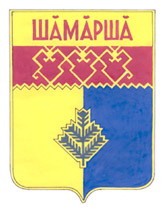     Старочукальского        сельского поселения  Газета органов местного самоуправления  Старочукальского сельского поселенияИздается с 2 апреля 2007 г.